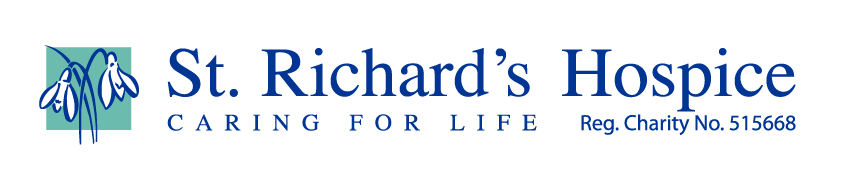 Milk chocolate pots with baileys cream Ingredients – chocolate pot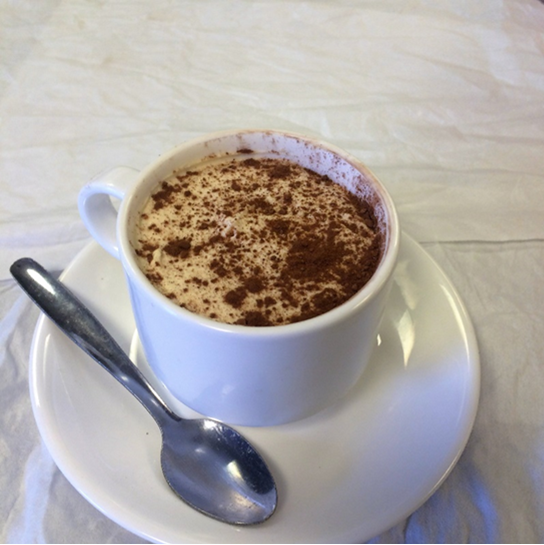 200g milk chocolate100g double cream30g milk40g butterIngredients – Baileys cream100ml double cream 50ml Baileys1 tbsp icing sugar Method – Chocolate PotHeat milk and cream in microwave until hot but not boilingWhisk in chocolate, cream, and butter until all chocolate has meltedPour into a coffee cup and allow to chill in the fridge for at least 45 minutesMethod – Baileys Cream Place all ingredients into a bowl and whisk until stiffWhen chocolate pot is cooled, spoon whipped Baileys cream on top and smooth over with a spoonFinish with cocoa powder to imitate a cappuccino 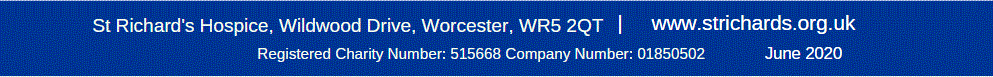 